（单位：mm）本体引线式SP05F-1B5NA 、SP05F-1B5NB
SP05F-1B5PA 、SP05F-1B5PB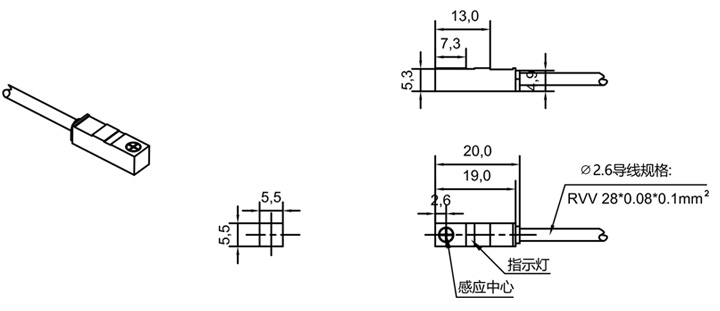 SP05H-1B5NA 、SP05H-1B5NB
SP05H-1B5PA 、SP05H-1B5PB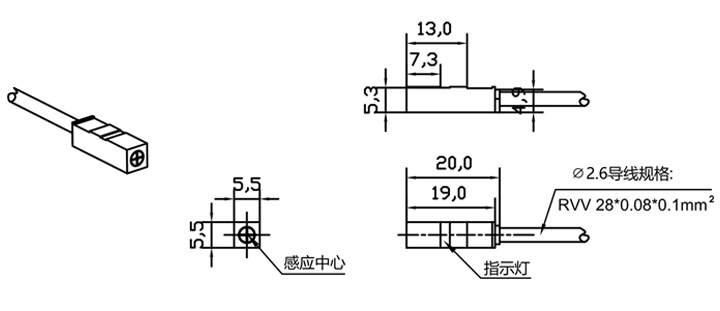 SP08-2D5NA 、SP08-2D5NB
SP08-2D5PA 、SP08-2D5PB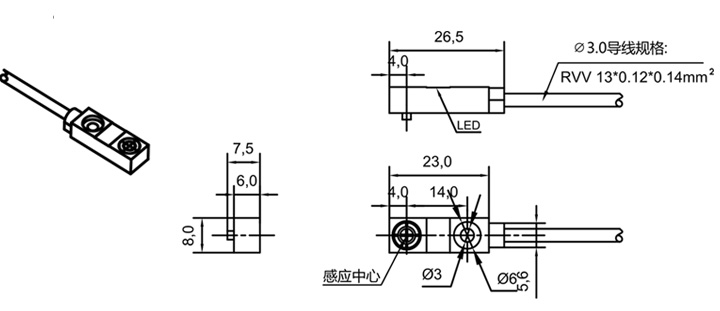 SP08H-02DNA 、SP08H-02DNB
SP08H-02DPA 、SP08H-02DPB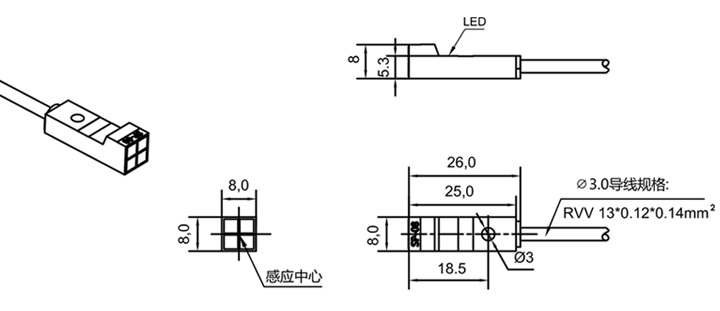 SP08F-02DNA 、SP08F-02DNB
SP08F-02DPA 、SP08F-02DPB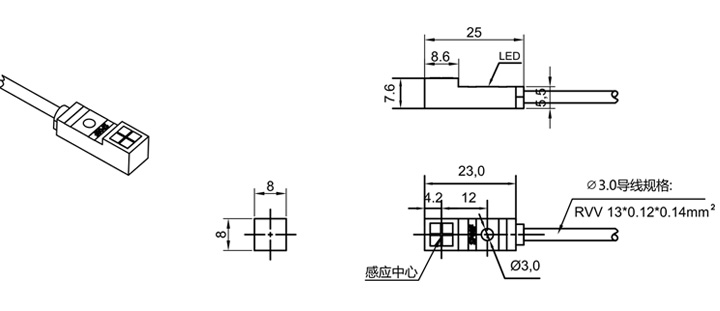 